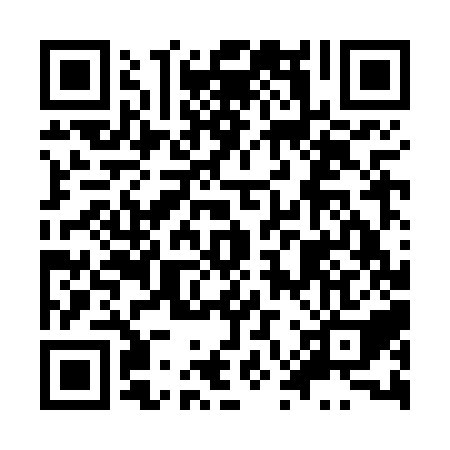 Prayer times for Kamalapakhri, BangladeshWed 1 May 2024 - Fri 31 May 2024High Latitude Method: NonePrayer Calculation Method: University of Islamic SciencesAsar Calculation Method: ShafiPrayer times provided by https://www.salahtimes.comDateDayFajrSunriseDhuhrAsrMaghribIsha1Wed4:055:2812:023:336:378:002Thu4:045:2712:023:336:388:013Fri4:035:2612:023:326:388:024Sat4:025:2612:023:326:398:035Sun4:015:2512:023:326:408:036Mon4:005:2412:023:326:408:047Tue3:595:2412:023:326:418:058Wed3:595:2312:023:326:418:069Thu3:585:2212:023:316:428:0610Fri3:575:2212:023:316:428:0711Sat3:565:2112:023:316:438:0812Sun3:555:2012:023:316:438:0913Mon3:545:2012:023:316:448:1014Tue3:545:1912:023:316:448:1015Wed3:535:1912:023:316:458:1116Thu3:525:1812:023:306:468:1217Fri3:515:1812:023:306:468:1318Sat3:515:1712:023:306:478:1319Sun3:505:1712:023:306:478:1420Mon3:495:1612:023:306:488:1521Tue3:495:1612:023:306:488:1622Wed3:485:1612:023:306:498:1623Thu3:485:1512:023:306:498:1724Fri3:475:1512:023:306:508:1825Sat3:475:1512:023:306:508:1826Sun3:465:1412:023:306:518:1927Mon3:465:1412:033:306:518:2028Tue3:455:1412:033:306:528:2129Wed3:455:1412:033:306:528:2130Thu3:445:1312:033:306:538:2231Fri3:445:1312:033:306:538:22